В ноябре прошлого года, с целью определения знаний детей о безопасности дорожного движения при передвижении по улицам и дорогам, в группе «Солнышко» прошёл «Тотальный экзамен по ПДД 2022».
В нем приняли участие ребята старшего дошкольного возраста, где заняли 1 и 2 места и были награждены значками за успешное прохождение!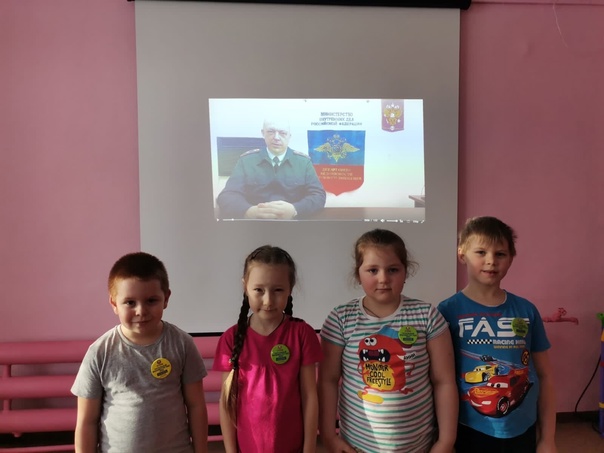 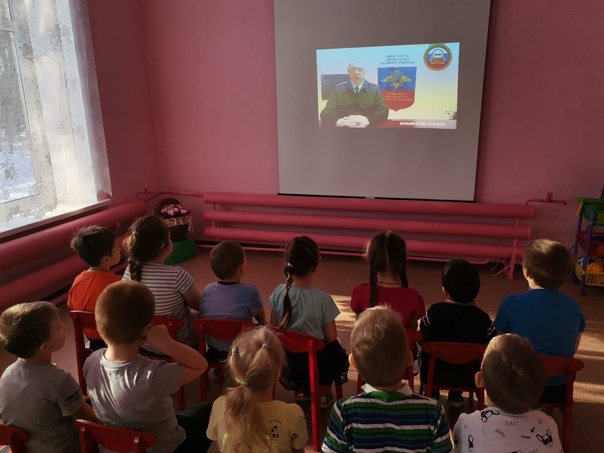 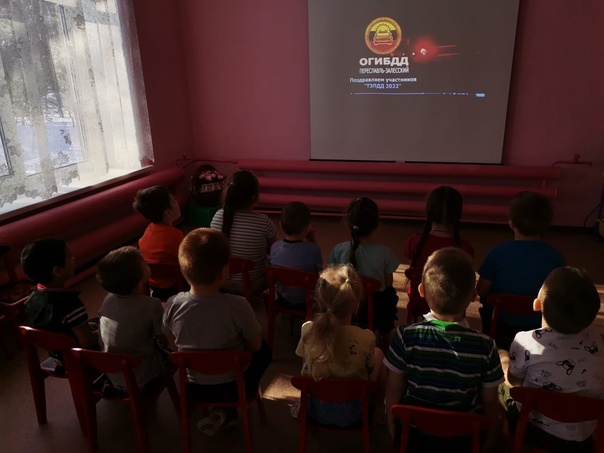 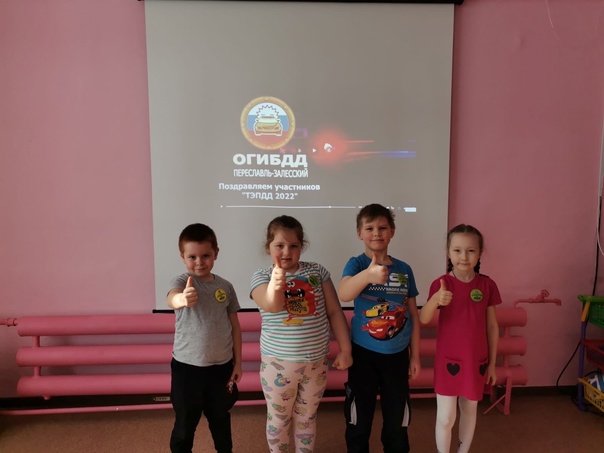 